МИНИСТЕРСТВО КУЛЬТУРЫ И АРХИВОВ ИРКУТСКОЙ ОБЛАСТИГОСУДАРСТВЕННОЕ БЮДЖЕТНОЕ УЧРЕЖДЕНИЕ КУЛЬТУРЫ «ИРКУТСКАЯ ОБЛАСТНАЯ ДЕТСКАЯ БИБЛИОТЕКАИМ. МАРКА СЕРГЕЕВА»_________________________________________________________________________________________________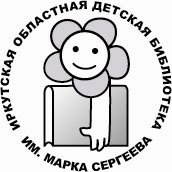 Директорам центральных библиотек, зам. директоров по работе с детьми библиотечных систем Иркутской областиУважаемые коллеги! В соответствии со «Сводным планом государственных библиотек по методическому обеспечению деятельности библиотек муниципальных образований области на 2017 год» Государственное бюджетное учреждение культуры «Иркутская областная детская библиотека им. Марка Сергеева» приглашает муниципальные библиотеки, работающие с детьми, принять участие в организации и проведении IV областной этнокультурной акции «Неделя национальных культур в муниципальных библиотеках Прибайкалья «Радуга дружбы». В помощь организации проведения Акции высылаем «Положение о проведении IV областной этнокультурной акции «Неделя национальных культур в детских библиотеках Прибайкалья "Радуга дружбы"» (Приложение 1); Список рекомендуемой литературы  по тематике Дней акции (Приложение 2). Рекомендуем акцию «Неделя национальных культур в детских библиотеках Прибайкалья "Радуга дружбы"» приурочить к юбилею Иркутской области и областному фестивалю «Сияние России» с 25 сентября по 1 октября 2017 г.Методические рекомендации по организации и проведению мероприятий акции можно смотреть в материалах по проведению I–III областных этнокультурных акций «Неделя национальных культур в детских библиотеках Прибайкалья "Радуга дружбы" на сайте Иркутской областной детской библиотеки имени Марка Сергеева в разделе «Коллегам/ Акции, фестивали».Приложение 1 на 2 листах.            Приложение 2 на 10 листах.                                                 Директор                                     Гавриш Я. Ю.Приложение 1  ПОЛОЖЕНИЕ о проведении IV областной этнокультурной акции «Неделя национальных культур в муниципальных библиотеках Прибайкалья "Радуга дружбы"», посвященной 80-летнему юбилею Иркутской областиОрганизатор акции: Иркутская областная детская библиотека имени Марка СергееваСоорганизаторы акции: Центральные детские библиотеки муниципальных образований областиМежпоселенческие центральные библиотеки Цель акции: расширение этнокультурной компетентности у детей, их знаний о культуре и традициях народов Прибайкалья, развитие у детей способности к пониманию представителей другой культуры, формирование толерантного сознания.Задачи акции:укрепление межнациональных отношений и дружбы народов;воспитание чувства любви к своей Родине, основанного на исторических ценностях и традициях разных народов Сибири;формирование у подрастающего поколения толерантных качеств и чувства сопричастности к истории, культуре и традициям народов, проживающих в Сибири;создание условий для более глубокого ознакомления детей и подростков с традициями и культурой разных народов, проживающих в Прибайкалье.Участники акции: дети и подростки до 14 лет, родители, педагоги, воспитатели, представители национально-культурных центров.Сроки проведения акции: 25 сентября – 1 октября 2017 годаПорядок проведения акции: В ходе акции в библиотеках предполагается проведение следующих тематических дней:День национального чтения «Живой язык, родное слово» (мини-презентации, конкурс чтецов, литературные марафоны, конкурсы рисунков, праздник сказок и т.д.) или День сибирской сказки «В мире нет милей и краше сказок и преданий наших»День национальных традиций и обычаев «Вспомним старые обычаи, вспомним нашу старину!» (мультимедийные путешествия, беседы, вечера-встречи, народные посиделки, реконструкции обычаев и т. д.)День народных промыслов и ремёсел «Знатных дел мастера» (мастер-классы, выставки, мини-презентации, встречи с мастерами и т. д.).День национальной одежды «Поэзия народного костюма» (выставки, беседы, мастер-классы, презентации костюмов, этноподиумы и т. д.).День традиционного национального гостеприимства «Мы рады гостям, как добрым вестям!» (конкурсы национальных блюд, встречи, мастер-классы, капустники, выставки и т. д. ).День народных игр «Дайте детям наиграться!» (игры, состязания, конкурсы и т. д.)День фольклорно-этнографических праздников «Сибирский хоровод» (мультимедийные рассказы о народных праздниках, встречи с музыкальными и танцевальными коллективами, утренники, праздничные спектакли и т. д.).Реклама акцииВ ходе проведения акции рекомендуем в муниципальных библиотеках оформить информационные стенды:этнокультурная акция «Неделя национальных культур в детских библиотеках Прибайкалья "Радуга дружбы"» с полной информацией о мероприятиях, проводимых в период акции  издать: буклеты, списки литературы, флаеры, закладки и т.п. распространить в общественных местах:  плакаты об акции «Неделя национальных культур «Радуга дружбы"»афиши  освещать ход акции   в средствах массовой информации.на сайте библиотекиОтчет о проведении акции Краткий информационный отчет по электронной почте (iodb-met@yandex.ru) предоставить до 15 октября 2017 г. (количество библиотек, число участников, количество и названия мероприятий, до 5 фотографий, текстовое описание 2-3 наиболее ярких мероприятий).Полный отчет о проведении акции предоставить в «Годовом анализе деятельности библиотек, работающих с детьми за 2017 год».Приложение 2 Список рекомендуемой литературы Тема: «Живой язык, родное слово»Будаев, Ц. Б. Самоучитель бурятского языка : учеб.-метод. пособие/Ц. Б. Бадаев.  – Улан-Удэ, 1993. – 132 с.Бурятский слог : пособие для самостоятельного изучения. – Ангарск : [б. и.], 2006. – 138 с. : цв. ил.Рассадин, В. И. Тофаларско-русский словарь. Русско-тофаларский словарь / В. И. Рассадин. – Иркутск : Вост.-Сиб. кн. изд.-во, 1994. – 288 с.Так в Сибири говорят : пословицы и поговорки народностей Сибири / сост.  Б. Ховратович. – Красноярск : Кн. изд.-во, 1964. – С. 70–77.Хромов, В. В. Русско-эвенкийский тематический словарь. Личады – эвэды турорук / В. В. Хромов. – Иркутск : [б/и], 2008. – 160 с.Глубоковских, М. В. "Вздыхает, плачет буква ё, украли точки у неё..." : 21 февраля – Международный день родного языка / М. В. Глубоковских // Книжки, нотки и игрушки для Катюшки и Андрюшки. – 2013. – № 12. – С. 32–34.Сценарий о букве Ё.Глубоковских, М. В. Говорите правильно / М. В. Глубоковских // Читаем, учимся, играем. – 2013. – Вып. 4. – С. 79–81.Сценарий познавательного часа по нормативному произношению слов, для учащихся 5–7-х классов.Голубенко И. Б. "Как мы говорим?" / И. Б. Голубенко // Воспитание школьников. – 2013. – № 3. – С. 76–79.Классный час по русскому языку для учащихся среднего и старшего школьного возраста.Дегтярева, Г. В. Вавилонское столпотворение :  материал для КВН по русскому языку для учащихся 5–7-х классов / Г. В. Дегтярева // Читаем, учимся, играем. – 2009. – Вып. 10. – С. 100–103.Евдокимова, К. В. Словарь раскрывает секреты :  библиографическая игра к уроку русского языка для учащихся 5–8-х классов / К. В. Евдокимова // Читаем, учимся, играем. – 2009. – Вып. 12. – С. 41–45.Колодина, Н. Слово как игра / Н. Колодина // Литература. Журнал для учителей словесности. – 2013. – № 4. – С. 11–12.О значении слова в жизни человека и о том, как важно понимать друг друга.Простакишина, Л. П. Удивительные буквы :  игра к уроку русского языка для учащихся 5–6-х классов / Л. П. Простакишина // Читаем, учимся, играем. – 2009. – Вып. 7. – С. 87–89.Руденко, Е. А. Словарный запас :  викторина по русскому языку для учащихся 5–7-х классов / Е. А. Руденко // Читаем, учимся, играем. – 2010. – Вып. 4. – С. 94–97.Старые эвенки говорят // Сибирячок. – 1993. – № 6. – С. 12–13.Усова, Н. В. Почему так говорим :  викторина на тему возникновения и употребления крылатых выражений для 5–7-х классов / Н. В. Усова // Читаем, учимся, играем. – 2009. – Вып. 7. – С. 22–26.Пословицы и поговоркиАдаменко, Н. М. "Пословица... не сочиняется, а рождается сама" : (ярмарка крылатых выражений) / Н. М. Адаменко // Книжки, нотки и игрушки для Катюшки и Андрюшки. – 2007. – № 6. – С. 43–44.Кардакова, Л. Г. Жемчужины народной речи / Л. Г. Кардакова // Читаем, учимся, играем. – 2015. – Вып. 3. – С. 100–108. Сценарий командного литературного КВН основанный на пословицах и поговорках, для старшеклассников.Климова, О. Б. Пословица век не сломится : игровая программа для учащихся 6–9-х классов / О. Б. Климова // Читаем, учимся, играем. – 2009. – Вып. 4. – С. 91–95.Коковенкова, Л. В. Пословицы и поговорки в сказках / Л. В. Коковенкова // Школьная библиотека. – 2011. – № 9–10. – С. 104–106. О пословицах и поговорках с элементами игры для учащихся 3–4-х классов, передающие  народную мудрость, богатство и величие родного языка.Курбатова, Г. Пословица недаром молвится / Г. Курбатова // Начальная школа. – 2012. – № 3. – С. 38–41. Итоговое занятие по проектной работе, посвященное пословице.Медведева, Н. И. Праздник "Русские пословицы" / Н. И. Медведева // Начальная школа. – 2012. – № 3. – С. 102–103. О кратких образных изречениях, выражающих мудрость русского народа.Назарова, Л. М. Духи древних славян / Л. М. Назарова // Читаем, учимся, играем. – 2012. – Вып. 2. – С. 88–93 : фото. О загадочных персонажах славянской мифологии: домовом, лешем, кикиморе, бабе-яге и др.Снегирев, И. М. Русские народные пословицы и притчи / И. М. Снегирев ; изд. подгот. К. А. Костюхин. – М. : Индрик, 1999. – 624 с. – (Традицион. духовн. культура славян. Издание памятников). Субботин, Д. И. Пословицы народов разных стран мира : 5 класс / Д. И. Субботин // Уроки литературы. – 2010. – № 6. – С. 4–6.Худякова, Л. Л. Лепестки ромашки : о русском фольклоре / Л. Л. Худякова // Книжки, нотки и игрушки для Катюшки и Андрюшки. – 2013. – № 10. – С. 51–54. Сценарий литературного утренника о бережном отношении к русскому фольклору.Тема: «В мире нет милей и краше сказок и преданий наших!»Алагуева, В. Алмазная книга о бурятах. Основы мироздания : история, традиции, культура, легенды / В. Алагуева. – Улан-Удэ : Республ. тип., 2007. – 96 с. : цв. ил. Алагуева, В. Золотая книга о бурятах : история, традиции, культура, легенды / В. Алагуева. – Улан-Удэ : Республ. тип., 2006. – 96 с. : цв. ил. Афанасьева, Е. Ф. Эхо тайги : учебник-хрестоматия по эвенкийской литературе для уч-ся  5–9 кл. / Е. Ф. Афанасьева, А. А. Воронина, И. Б. Костина. – Улан-Удэ : Бэлиг, 2006. – 174, [2]  с.Батодоржиев, Б. В. Дуулан, хатаран сэгэе! : [споём и станцуем, будем веселиться!] : на бур. яз. / Б. В. Батодоржиев. – Улан-Удэ : Буряад Унэн, 2008. – 40 с. Белый медведь и бурый медведь: сказки народов России в пересказах [сост., вступ. ст. и примеч.] М. Ватагина : [для мл. и ср. шк. возраста] / худож. А. Коковкин, Т. Чурсинова]. – СПб. : Лицей, 1992. – 350, [1] c. : цв. ил.Бурятские народные сказки : сборник / сост., авт. коммент. Б. Дугаров ; худож. Р. Халилов. – М. : Современник, 1990. – 383 с. : ил.Бурятские народные сказки : сборник / сост., авт. коммент. Б. Дугаров ; худож. Э. Андрус. – Улан-Удэ : Республикан. типография, 2002. – 456 с. : ил.В тридевятом царстве, в тридесятом государстве : сказки народов СССР / переск. А. Любарская ; рис. Б. Власова. – Л. : Дет. лит., 1982. – 352 с.Из содерж. : Соловей ; Шах-Петух : татарские сказки.   Глухарь и тетерев : эвенкийская сказка / худож. Н. Домашенко // Сибирячок. – 2013. – № 5 (128). – С. 5 : рис. – Журнальная рубрика "Сказки народов Прибайкалья".Гэсэр. Бурятский народный героический эпос. Т. 1 / Пер. В. Солоухин ; худож. А. Сахаровская. – Улан-Удэ : Бурят. кн. изд-во, 1986. – 288 с. : ил.Гэсэриада : прошлое и настоящее : сборник / сост. Ю. И. Будаев, Б.С. Дугаров.  – Улан-Удэ : Бурятское отд-ние ВФК, 1990. – 120 с. Давным-давно… : сказки народов России /сост. И. Голицына. – М. : Белый город, 2008. – 125, [3]с. : цв. ил. – (Моя первая книга).Деревянный орел : русская сказка // Сибирячок. – 2011. – № 5. – С. 12–16 : цв.ил.Джаным. Антология фольклора сибирских татар в записях ХIХ-ХХ вв. : песни, такмаки, сказки, баиты, дастаны / сост. Ф. В. Ахметова-Урманче, А. В. Преловский ; худож. перевод и вступ. ст. А. Преловский ; худож. Н. Протасов. – М. : Новый ключ, 2007. – 192 с.Золотая чаша : бурятская сказка / худож. Т. Муравьёв // Сибирячок. – 2017. – № 1 (148). – С. 24–27 : цв. ил.Как олень эвенку достался // Антология фольклора народностей Сибири, Севера и Дальнего Востока / сост. В. Санги. – Красноярск : Кн. изд-во, 1989. – С. 197-198.      Комар и стрекоза : бурятская сказка // Сибирячок. – 2013. – № 5 (128). – С. 3 : рис. – Журнальная рубрика "Сказки народов Прибайкалья".Кто дал эвенкам солнце : сказки, предания и устные рассказы эвенков / вступ. статья, запись, пер. и примеч. проф. М. Г. Воскобойникова. – Иркутск : Вост.-Сиб. кн. изд-во, 1973. – 248 с.Легенды, сказки и песни седого Саяна : тофалар. фольклор / записал и пер. с тофалар. В. И. Рассадин. – Иркутск, 1996. – 249 с. – (Комитет по культуре Иркутской обл. администрации. Обл. центр нар. творчества и досуга).Легенды и напевы Усть-Кутского края : тропою памяти. – СПб : [б. и.], 1997. – 84 с.Савраска и тигр : сибирская сказка / Иркутск : Иркутское обл. изд-во, 1938. – 12 с. Сибирские сказки : сборник / худож. В. Фридеман, В. Болдин. – Иркутск : кн. изд-во, 1957. – 175 с.Сказки народов России : кн. для чтения в начальной школе / сост. М. В. Голованова, О. Ю. Шарапова. – СПб. : Специальная литература, 1977. – 160 с.Из содерж: Умная девушка ; Бедняк и два бая ; О кривой березе ; Три сестры : татарские сказки.Сказки народов Сибири / сост. Г.А. Смирнова. – Красноярск : Витал, 1992. – 208 с. : ил.Совет зверей : тофаларская сказка / в записи Е. Осокина // Сибирячок. – 2000. – № 1. – С. 21.Стоянов, А. К. Тофаларские народные песни : материалы фольклор. экспедиций 1975–1976 гг. / А. К. Стоянов ; под ред. В. И. Рассадина. – Иркутск : б. и., 1980. – 124 с.Татарские народные сказки / сост. Х. Х. Ярмухамедов ; рис. С. Забалуева. – М. : Дет. лит., 1976. – 191 с. : ил. Татарские народные сказки / сост. Х. Х. Ярмухамедов. – Казань : Татар. Кн. изд-во, 1970. – 304 с. Татарские сказки // Сказки народов России / перес. М. Ватагина. – Мн.: Юнацтва, 1988. – С. 80-89.Татарские сказки // Волшебный цветок : сказки народов РСФСР. – Казань : Татар. кн. изд-во, 1983. – С. 36–94.Тофаларские народные сказки / записал и обраб. В. Рассадин ; пересказ. для детей В. Бахревский ; худож. Б. Лапшин. – М. : Дет. лит., 1988. – 39 с. : ил.Тридцать три пирога : игры, считалки, сговорки, скороговорки / собрал и обработ. М. Булатов ; худож. Ю. Соостер. – М. : Дет. лит., 1988. – 222 с. : ил. – (Школьная библиотека).Фольклор эвенков Прибайкалья  / записал и обраб. М. Г. Воскобойников. – Улан-Удэ : Бурят. кн. изд-во, 1967. – 182, [2] с. : ил.Хромов, В. В. Эвенки орлиной реки В. В. Хромов. – Иркутск : ИП Савченко А. В., 2004. – 60 с.Шаракшинова, Н. Бурятский фольклор. – Иркутск :  Кн. изд-во, 1959. – 228 с.Шерхунаев, Р. А. Сказки и сказочники Тофаларии / Р. А. Шерхунаев. – Кызыл : Тувинское кн.  изд-во, 1977. – 324 с.Эвенкийские сказки / сост. С.А. Садко ; худож. Э.С. Гороховский. – Новосибирск : Зап.-Сиб. кн. изд-во, 1971. – 135 с.Тема: «Вспомним старые обычаи, вспомним нашу старину!»Сценарии фольклорных мероприятийАргамчи-ыры : (фольклорный тофаларский праздник) // Информационный сборник / Областной центр народного творчества и досуга. – Иркутск, 1994. – Вып. 4. – С. 19–22.Артамонова, И. Деревенские посиделки  : народные обычаи, традиции / И. Артамонова // Начальная школа. Прил. к газете "Первое сентября". – 2011. – № 10. – С. 18–20.Балашова, Е. Прялка и пряха  : [фольклорные посиделки, посвященные истории прялки] / Е. Балашова // Библиополе. – 2006. – № 1. – С. 58–65.Бурматнова, Е. Весенние посиделки : фольклорный праздник / Е. Бурматнова // Дошкольное воспитание. – 2012. – № 5. – С. 55–58.Бурыкина, Н. В. Русские посиделки  / Н. В. Бурыкина // Книжки, нотки и игрушки для Катюшки и Андрюшки. – 2013. – № 6. – С. 20–21.Буряты: культура, обычаи, традиции / составитель Е.А. Шульгина. – Иркутск, 2008. – 40 с. – (Мы живем вокруг Байкала. Вып.1).В мире детского фольклора : беседа с элементами игры для детей 10–11 лет (по творчеству Г. С. Виноградова) / сост. В. А. Копылова. ; редактор И. Б. Бражникова. – Иркутск : Изд. Иркут. обл. дет. б-ки им. Марка Сергеева, 2015. – 12 с.Гадания, колядки, веснянки, русские песни и сказки / собрал и обраб. Г. М.  Науменко; худож. Г.  Алимов. – М. : Астрель : АСТ, 2004. – 175, [1] с. : ил. – (Хрестоматия школьника). Головань, В. Н. В гостях у Марьи-искусницы : сценарий фольклорного мероприятия / В. Н. Головань // Книжки, нотки и игрушки для Катюшки и Андрюшки. – 2007. – № 11. – С. 20–22.Дети и народная культура: Иркутск. 6-е Виноградовские чтения. 13-16 мая 1992 г.  / науч. ред. Е. И.  Шастина. – Иркутск : Ирк. обл. центр нар. творчества, 1995. – 68 с. – (Нотное приложение. – С. 57–68).Егорова, Н. Частушки / Н.  Егорова // Библиополе. – 2012. – № 6. – С. 64–68.Жидкова, О. А. Бабушка с метлой / О. А. Жидкова // Книжки, нотки и игрушки для Катюшки и Андрюшки. – 2014. – № 6. – С. 60–61.Сценарий литературной викторины по сказкам, для детей 6–7 лет.Иванова, О. А. Веселая ярмарка : о малых формах фольклора / О. А. Иванова // Книжки, нотки и игрушки для Катюшки и Андрюшки. – 2007. – № 1. – С. 60–63.Игры, шутки, прибаутки : сценарий мероприятия для детей 9–10 лет (по творчеству Г. С. Виноградова) / сост. И. Н. Каширцева. – Иркутск : Изд. Иркут. обл. дет. б-ки им. Марка Сергеева, 2015. – 12 с.Климова, О. Б. Детям на забаву / О. Б. Климова, Е. Ю. Скороходова // Читаем, учимся, играем. – 2011. – Вып. 9. – С. 108–111 : ил. Классный час в фольклорном стиле для учащихся 4–6–х классов.Королева, Т. В. Родные истоки / Т. В. Королева // Читаем, учимся, играем. – 2011. – Вып. 3. – С. 94–101.Сценарий мероприятия, посвященный формированию интереса к народной культуре, для учащихся 4–6-х классов.Кудерова, О. А. Куклы из бабушкиного сундучка :  фольклорный праздник о русской народной кукле, для учащихся 5–7-х классов / О. А. Кудерова // Читаем, учимся, играем. – 2009. – Вып. 8. – С. 104–107.Кузнецова, Т. С. Осенние посиделки / Т. С. Кузнецова // Читаем, учимся, играем. – 2011. – Вып. 9. – С. 99–107 : фото. Игровой, фольклорный вечер для учащихся 8–11-х классов.Кузянин, Г. И. Быль о семёновской матрёшке / Г. И. Кузянин // Читаем, учимся, играем. – 2015. – Вып. 4. – С. 90–97 : фот. Сценарий костюмированного фольклорного праздника, посвященный матрёшке.Курбатова, Н. Г. Душа - частушка  : фольклорный праздник для старшеклассников / Н. Г. Курбатова // Читаем, учимся, играем. – 2006. – Вып. 10. –  С. 49–51.Курочкина, Л. Б. Детский фольклор  : лит. игра для детей 7-10 лет / Л. Б. Курочкина // Книжки, нотки и игрушки для Катюшки и Андрюшки. – 2005. – Вып. 11. – С. 17–19.Лапина, С. К истокам народной культуры  : (игровая программа для детей младшего и среднего возраста) / С. Лапина // Воспитание школьников. – 2008. – № 8. – С. 77–79.Лобанова, Е. А. Русский сувенир  : фольклорная программа для детей 7–11 лет / Е. А. Лобанова // Книжки, нотки и игрушки для Катюшки и Андрюшки. – 2005. – Вып. 11. –  С. 61–64.Луканина, А. Хороводы, песни, драники / А. Луканина // Копейка. – 2015. – № 21 (3–9 июня). – С. 4 : фот. цв.О фольклорных ансамблях белорусских районов Приангарья, показавших на своем празднике "Кирмаш" в Иркутске лучшие традиции своего народа. Макерова, А. Н. Из бабушкиного сундучка  : посиделки для учащихся III–V классов / А. Н. Макерова // Воспитание школьников. – 2008. – № 7. – С. 73–76.Максакова, Г.Н. Иван Купала : фольклорный праздник / Г. Н. Максакова // Воспитание школьников. – 2010. – № 5. – С. 76–80.Мартынова, А.  "Каравай, каравай - кого хочешь выбирай!"  : (посиделки для учащихся 5–7 кл.) / А. Мартынова // Воспитание школьников. – 2007. – № 9. – С. 73–77.На Ивана, на Ивана, на Купала / [сост. М. А. Карышева]. – Иркутск : [б. и.], 2010. – 155, [1] с. – (Фольклор Иркутской области ; вып. 8).Назарова, Л. М. Диво дивное, чудо чудное / Л. М. Назарова // Читаем, учимся, играем. – 2014. – Вып. 9. – С. 104–109 : фот. Сценарий фольклорного праздника о художественных промыслах Подмосковья, для учащихся 6–9 классов.Назаркин, А. «Аргамчи-Ыры» – большой праздник маленького народа / А. Назаркин // Народная культура Приангарья : информ.-метод. сб. – Иркутск,  2002. – Вып. 1, 2. – С. 51–54.Наша хата потехами богата : сценарий театрализ. игровой программы для детей 7-10 лет / сост. Е. А. Шульгина ; ред. Е. М. Солодова. – Иркутск : Изд. Иркут. обл. дет. б-ки им. Марка Сергеева, 2015. – 28 с.Панкеев, И.  Обычаи и традиции русского народа / И. Панкеев. – 2-е изд., испр. – М. : ОЛМА-ПРЕСС, 1999. – 542 с. Пашнина, В. М. Красная горка : фольклорный праздник / В. М. Пашнина // Начальная школа. – 2013. – № 2. – С. 68–70. Сценарий народного праздника Красная горка, отмечающийся после Пасхи через неделю.Пашнина, В. М. Русские лапти  : (фольклорный утренник) / В. М. Пашнина // Книжки, нотки и игрушки для Катюшки и Андрюшки. – 2007. – № 5. – С. 19–22.Песни бурят // Сибирячок. – 2010. – № 1. – С. 24–25.Праздник сибирской сказки : сценарий литературного праздника для детей младшего школьного возраста / сост. А.Е. Шульгина. – Иркутск, 2009. – 16 с.Распутин, В. Г. Сибирь, Сибирь… / В. Г. Распутин ; фото Б. Дмитриев. – Иркутск : Артиздат, 2000. – 256 с. : ил.Рождественская ночь : сборник / сост., предисл., очерки, подготов. текстов и коммент. Г. В. Афанасьева-Медведева. – Иркутск : Вост.-Сиб. кн. изд-во, 1994. – 416 с.Русецкая, Ж. "Длинная коса – девичья краса" / Ж. Русецкая, Н. Гатауллина // Дошкольное воспитание. – 2012. – № 9. – С. 123–127.Русские народные песни и танцы Иркутской области. Вып. 2 / сост. С. И.  Пушкина, сост. Т.Н. Гвоздева. – Иркутск : [б. и.], 2003. – 162 с. + нот. Русские песни Восточной Сибири / подгот. текста и сост. В. П. Зиновьев. – Иркутск : [б. и.], 2006. - 240 с. Русский месяцеслов  : православный календарь. Народные обычаи, обряды, поверия, приметы на все случаи жизни. Календарь хозяина / сост. А. Г. Байбородин. – Иркутск : [б. и.], 1998. – 540 с. Русский народ : его обычаи, обряды, предания, суеверия и поэзия / сост. М. Забылин. – Иркутск : Вост.-Сиб. кн. изд-во, 1992. – 541 с.Русские: культура, обычаи, традиции / составитель Е. А. Шульгина. – Иркутск, 2012. – 62 с. – (Мы живем вокруг Байкала. Вып. 4).Сибирские посиделки  : издания временного хранения (менее 2-х лет) / Всерос. муз. об-во, Обл. центр нар. тв-ва и досуга Иркутского комитета по культуре. – М. : [б. и.], 1993. – 85, [3] с.Соловьева, М. Р. Празднично-обрядовая культура русских старожилов Восточной Сибири. Троица : метод. пособие / М. Р. Соловьева. – Иркутск : ИГПУ, 2003. – 76 с.Там за лесом, за поляной  / [сост. М. А. Карышева]. – Иркутск : [б. и.], 2010. – 131, [1] с. - (Фольклор Иркутской области ; вып. 9).Татары // Народы России : праздники, обычаи, обряды. – М. : РОСМЭН, 2013. – С. 36–37.Точилова, И. Душа русской избы : фольклорный праздник / И. Точилова // Библиополе. – 2008. – № 5. – С. 76–78.Тофалары // Народы России : праздники, обычаи, обряды. – М. : РОСМЭН, 2013. – С. 60–61.Тофалары: культура, обычаи, традиции / составитель Е.А. Шульгина. – Иркутск, 2010. – 52 с. – (Мы живем вокруг Байкала. Вып. 3). Тубельская, Г. Н. Мусульманские праздники // Тубельская Г. Н. Детские праздники в семье. – М., 2000. – С. 159–169.Фольклор Восточной Сибири : сборник / сост. А. Гуревич. – Иркутск : ОГИЗ, 1938. – 176, /4/ с.Халтанова, Э. Сабантуй, чак-чак и вышивка / Э. Халтанова // Иркутск. – 2016. – № 24 (7 июля). – С. 725-летие Татаро-башкирского культурного центра и особенности культуры татарского народа.Шаракшинова, Н. О. Лирические песни бурят  / Н. О. Шаракшинова. – Иркутск : Вост.-Сиб. кн. изд-во, 1973. – 146, /2/ с. Шевкунова, Е. Этнографический праздник "Веселые посиделки в семье крестьянина-переселенца" :  (для работы со старшими дошкольниками)  / Е. Шевкунова, Л. Власова, Е. Иванова // Дошкольное воспитание. – 2009. – № 4. – С. 61–65.Эркаева, Г. Д. Русская чудо-печка : познавательный фольклорный праздник для детей 7–9 лет / Г. Д. Эркаева // Книжки, нотки и игрушки для Катюшки и Андрюшки. – 2006. – Вып. 10. – С. 54–56.Эвенки // Народы России : праздники, обычаи, обряды. – М. : РОСМЭН, 2013. – С. 70–71.Эвенки: культура, обычаи, традиции / составитель Е.А. Шульгина. – Иркутск, 2009. – 46 с. – (Мы живем вокруг Байкала. Вып. 2). Этнография детства и русская народная культура в Сибири / Г. С. Виноградов ; Ин-т этнологии и антропологии им. Н. Н. Миклухо-Маклая РАН. – М. : Вост. лит., 2009. – 896 с. : ил. – (Этнограф. б-ка).Тофалары – уникальная народность России [Электронный ресурс]. – Иркутск : ИОГУНБ им. И. И. Молчанова-Сибирского, 2007. – 1 эл. опт. диск (CD-ROM) : цв., зв.Часник, Е. М. Тофалария – страна гор [Электронный ресурс] : в 3 ч. / Е. М. Часник. – Иркутск : ИНПЦ, 2006. – 3 эл. опт. диска (CD-ROM) : цв., зв.КулинарияБоброва, Л. В. Из истории русской кухни / Л. В. Боброва // Воспитание школьников. – 2014. – № 3. – С. 72–78. Классный час-путешествие в старших классах.Боброва, Л. В. Про всех готов обед... : лит. вечер, 5–8-е кл. / Л. В. Боброва // Игровая библиотека. – 2009. – № 2. – С. 50–59. На диске представлены иллюстрации к мероприятию.Ивашина, В. В. Кулинарные истории // В. В. Ивашина // Читаем, учимся, играем. – 2013. – Вып. 9. – С. 102–104. Сценарий внеклассного занятия об истории известных блюд.Карнизова, Н. В. Тайная история еды : рассказ об истории кухни и её традициях для учащихся 5–11-х классов / Н. В. Карнизова, Т. В. Суркова // Читаем, учимся, играем. – 2010. – Вып. 7. – С. 28–35.Керимова, В. В. Вот и квас на столе у нас / В. В. Керимова // Читаем, учимся, играем. – 2011. – Вып. 7. – С. 102–107 : ил. Мероприятие, посвященное традиционному русскому напитку, для учащихся 5–8-х классов.Ляховская, Л. Энциклопедия православной обрядовой кухни : праздники, традиции, обычаи, обряды / Л. Ляховская. – СПб. : Интерласт, 1993. – 670 с.Пех, А. А. Хороша кухня русская! :  сценарий театрализованной постановки об особенностях питания в будни, посты и праздники для учащихся 5–7-х классов / А. А. Пех, О. В. Полосухина // Читаем, учимся, играем. – 2009. – Вып. 11. – С. 107–109.Эвенкийская кухня // Одон. –  2003. – № 10. – С. 10–11.Тема: «Знатных дел мастера»Декоративно-прикладное искусствоДеревянное зодчествоГазарян, С. С. Прекрасное своими руками : народные художественные ремесла / С. С. Газарян ; худож. В. Белов. – М. : Дет. лит., 1980. – 158 с. : ил. – (Знай и умей). Дайн, Г. Л. Игрушечных дел мастер : кн. для уч-ся / Г. Л. Дайн. – М. : Просвещение, 1994. – 287 с. : ил. Декоративно-прикладное искусство предбайкальских бурят : ремесла и промыслы : монография / авт.-сост. А. Б. Алсаткина ; фот. В. П. Орсоев, М. В. Свинина. – Иркутск : РИЭЛ, 2002. – 110 с. : ил.Декоративно-прикладное искусство. Иркутск ХХ век : альбом. – Иркутск : Артиздат, 2003. – 120 с. : цв. ил.Дементьев, С. В. Резьба по дереву  / С. В. Дементьев. – М. : Дом МСП, 2000. – 96 с. : ил. Деревянное зодчество Иркутска  / авт.-сост. Э. Г. Павлюченко, худ. А. Шапиро. – Иркутск : Ирк. обл. типография № 1, 1989. – 25 с. : фото. Дмитриева, Л. С. Совет да любовь  : альбом: [вышивка]/ Л. С. Дмитриева, А. Г. Шахнович. – Иркутск : Ирк. обл. типография № 1, 2004. – 180 с. : цв. ил. Ерлыкин, Л. А. Поделки своими руками / Л. А. Ерлыкин. – М. : ТРИЭН, 1997. – 189. /2/ с. : ил. Изделия из керамики  / авт.-сост. Т. Н. Дорошенко. – Харьков : Фолио, 2007. – 216, [4] с. : ил. – (Мастер-класс). Конышева, Н. М. Секреты мастеров (ремесла древние и современные)  : учеб. по трудовому обучению для учащихся 4 кл. четырехлетн. нач. шк. / Н. М. Конышева. – М. : Ассоциация ХХ1 век : Московские учебники и Картолитография, 2000. – 128 с. : ил.Ладик, Л. А. Русские народные праздники. Возрождение традиций. Рождество : метод. рекомендации, сценарии / Л. А. Ладик. – М. : [б. и.], 1999. – 48 с. – (Уроки этнопедагогики).Ладик, Л. А. "Я любил этот дом деревянный..." : этюды о деревянной резьбе Иркутска / Л. А. Ладик. – Иркутск : Облмашинформ, 1998. – 32 с. : ил + 1л. вклад.Мастера : народное декоративно-прикладное творчество Иркутской области : альбом-справочник / сост. Н. И.  Ленкова, О. В. Зелинская, Л. Ю. Читнаева. – Иркутск : На Чехова, 2005. – 65, [5] с. : цв. ил.Одинцова, М. К. Из истории русского деревянного зодчества Восточной Сибири (XVII в.). – Иркутск : [б. и.], 1958. – 60 с.Ополовников, А. В. Русь деревянная: Образы русского деревянного зодчества  / А. В. Ополовников, Г. С. Островский. – М. : Дет. лит., 1981. – 199 с. : фото. – (Библ. сер.) Павлюченкова, Э. Г. Иркутск уходящий  : о декоре деревянных и каменных домов / Э. Г. Павлюченкова. – Иркутск : Оттиск, 2008. – 67, [5] с. : ил.  Перевертень, Г. И. Искусные поделки из разных материалов / Г. И. Перевертень. – М. : АСТ ; Донецк : Сталкер, 2006. – 14, [2] с. : ил. – (Поделки своими руками). Перевертень, Г. И. Фантазии из корней / Г. И. Перевертень ; худож. Ю. Чудина. – М. : АСТ ; Донецк : Сталкер, 2005. – 14, [2] с. : ил. – (Поделки своими руками). Полунина, Н. М.  Живая старина Приангарья / Н. М. Полунина. – М. : Искусство, 1990. – 172, /2/ с. : ил. Полунина, Н.  М. У истоков каменного града / Н. М. Полунина. – Иркутск : Вост.-Сиб. кн. изд-во, 1979. – 128 с. : ил.	Прекрасное – своими руками : народные худож. ремёсла / сост. С. Газарян. – М. : Дет. лит., 1986. – 157 с. : ил. – (Б-ка для родителей). Работы из сучьев и стружек / сост. П. А. Федоров. – М. : Политиздат, 1992. – 17 с. : ил. – (Промыслы и ремесла). Резьба по дереву / авт.-сост. В. В. Новиков. – М. : Лабиринт-Пресс, 2002. – 416 с. : ил. – (Золотая коллекция). Сельскому учителю о народных художественных ремёслах Сибири и Дальнего Востока  : кн. для учителя / сост. Т. Б. Митлянская. – М. : Просвещение, 1983. – 256 с. : [40]л. ил.	Черныш, И. В. Поделки из природных материалов / И. В. Черныш. – М. : АСТ-ПРЕСС, 2000. – 160 с. : ил. – (Основы худож. ремесла).Энциклопедия народного умельца / авт.-сост. О. В. Рогов ; худож. Е. А. Савельев. – М. : Вече, 2000. – 446, /2/ с. : ил. Яковлев, К. Е. Чудо чудное, диво дивное / К. Е. Яковлев. – М. : Мол. гвардия, 1984. – 127 с. : [16] л. ил. – (Мир твоих увлечений). ВышивкаДмитриева, Л. С. Опыт сохранения орнаментики браных полотенец : русский народный орнамент вышивки / Л.С. Дмитриева, А.Г. Шахнович, М.Л. Никифорова // Тальцы. – 2004. – № 3. – С. 17–26.Дорожкина, Н. И. Удивительная вышивка / Н. И. Дорожкина, О. П. Стулова // Читаем, учимся, играем. – 2013. – Вып. 2. – С. 88–92 : фото. Сценарий устного журнала о старинном виде рукоделия – вышивании, для учащихся 5–8-х классов.Завьялова, Е. А. "Нам мастерица вышьет ткань" : вечер, посвященный искусству вышивки / Е. А. Завьялова // Читаем, учимся, играем. – 2008. – Вып. 11. – С. 104–109.Мураева, Т. "Чем пахнут ремесла" : [сценарий праздника, посвящ. труду художника, вышивальщицы] / Т. Мураева // Воспитание школьников. – 2005. – № 9. – С. 78–80.Назаркин, А. Д. Орнамент на обрядовых полотенцах русских крестьянок Приленья./ А. Д. Назаркин // Тальцы. – 2002. – № 2. – С. 20–23.     Правдина, Т. Вышивальщицы / Т. Правдина // Сборник этнографических чтений (27 окт. 2004 г.). – Иркутск : б/и, 84 с.БерестаДмитриева, Л. С. Десять уроков от "Берестеня"  : десять уроков по работе с пластовой "Берестой" / Л. С. Дмитриева, М. Н. Моролев. – Иркутск : АЭМ "Тальцы", 2002. – 40 с. : ил.Махнюк, В. Г. Береста: Техника. Приёмы. Изделия / В. Г. Махнюк. – М. : АСТ-ПРЕСС КНИГА, 2008. – 167, [1] с. Ушаков, Е. В. Береста : альбом / Е. В. Ушаков. – Иркутск : Артиздат, 1999. – /80/ с. : ил.Плетение из бересты : метод. пособ., разработанное в творческой мастерской "Берестень". – Иркутск : АЭМ "Тальцы", 2002. – 36 с. : ил.	Изготовление кукол, игрушекАсламова, С. Н. Вынь её да посмотри, кто в ней прячется внутри : деревянная игрушка (матрёшка) / С. Н. Асламова // Сибирячок. – 2004. – № 4. – С. 32–36.Афоничева, Е. А. Куклы: мастерим из разных материалов / Е. А. Афоничева, Е. С. Белова. – М. : Академия развития, 2013. – 95, [1] с.Берстенёва, Е. В. Кукольный сундучок : традиционная народная кукла своими руками / Е. В. Берстенёва. – М. : Белый город, 2013. – 111, [1] с. : цв. ил. – (Моя первая книга). Войнатовская, Е. Текстильные куклы-хозяюшки : пошаговый мастер-класс от Nkale / Е. Войнатовская. – СПб. : Питер, 2014. – 30, [2] с. : цв. ил. Игрушки из глины : мастерская Сибирячка // Сибирячок. – 2008. – № 5. – Вкл.Игрушки с секретом : делаем сами игрушки из глины // Сибирячок. – 2007. – № 5. – С. 22–23.Котова, И. Н. Русские обряды и традиции. Народная кукла / И. Н. Котова, А. С. Котова ; худож. А. С. Котова, М. В. Маркова. – СПб. : Паритет, 2005. – 240 с. : ил. + вкл. Мельникова, Л. М. Народная тряпичная кукла // Традиционная культура русских старожилов Усть-Кутского района Иркутской области / Л. М. Мельникова ; Иркутский областной Дом народного творчества. – Иркутск : Типография «На Чехова», 2015. – С. 22, 31–41. – (Этнография Иркутской области. Вып. 1).Русские народные куклы Восточной Сибири [Изоматериал] : [набор открыток] / текст Л. Мельникова, В. Титов ; фот. Г. Коробова. – Иркутск : Изд-во Коробова, 2010. – 21 л. – (Народные куклы).Анисимова, Т. Э. Куклы-обереги : мастер-класс / Т. Э. Анисимова // Книжки, нотки и игрушки для Катюшки и Андрюшки. – 2011. – № 10. – С. 63–64.Грушина, Л. В. Лоскутные куколки / Л. В. Грушина // Мастерилка. – 2012. – № 12. – 16 с. : цв. ил.Грушина, Л. В. Тряпичные куколки / Л. В. Грушина // Мастерилка. – 2012. – № 10 . – 16 с. : цв. ил.Данишвар, О. В. Народная кукла-игрушка, оберег : (мастер-класс по декоративно-прикладному творчеству) / О. В. Данишвар // Открытый урок : методики, сценарии, примеры. – 2011. – № 1. – С. 65–70.Керамическая игрушка: дымковская игрушка, каргопольская барыня, филимоновские свистульки // Сибирячок. – 2004. – № 5. – С. 18–23.Клюева, Н. Русская тряпичная кукла / Н. Клюева // Юный художник. – 2000. – № 3. – С. 32.Котова, И. Н. Русские обряды и традиции. Народная кукла / И. Н. Котова, А. С. Котова ; худож.: А. С. Котова, М. В. Маркова. – СПб. : Паритет, 2005. – 240 с. : ил. + вкл.  Кудерова, О. А. Куклы из бабушкиного сундучка : фольклорный праздник, рассказывающий о русской народной кукле, для учащихся 5–7-х классов / О. А. Кудерова // Читаем, учимся, играем. – 2009. – Вып. 8. – С. 104–107. Куценко, Г. Н. Сибирская игрушка-глинушка : (о поделках М. Трофимова) / Г. Н. Куценко // Сибирячок. – 2000. – № 1. – С. 30–31 Куценко, Г. Н. Сибирские куклешки : [из истории кукол] / Г. Н. Куценко // Сибирячок. – 1999. – № 2. – С. 36–37. – Содержание: Куклы девочек; Куклы мальчиков.Лукина, М. М. Самоделка: развлечение и обучение : библиогр. дайджест для детей 5–8 лет [по изготовлению кукол, плетению из бисера, поделок из природных материалов, бумаги, пластилина] / М. М. Лукина // Книжки, нотки и игрушки для Катюшки и Андрюшки. – 2006. – Вып. 2. – С. 62–65.Мельникова, Л. М. Народная кукла: малый образ большого мира : русская народная кукла / Л. М. Мельникова // Сибирячок. – 2011. – № 6. – вкл. : цв. ил.    Объемная игрушка-сувенир из соленого теста // Сибирячок. – 2010. – № 5. – С. 26–27 : цв. ил. – (Мастерская Сибирячка)Как слепить Сибирячка из соленого теста. Дан рецепт такого теста и процесс лепки показан в рисунках.Прилетайте, жаворонки! : мастерская Сибирячка: игрушка-сувенир из солёного теста. Дан рецепт солёного теста // Сибирячок. – 2008. – № 2. – С. 16.Рытов, Д. А. Творческие «возможности» русской деревянной ложки : изготовление куклы : (куклы «Пеленашки», «Столбушки») / Д. А. Рытов // Начальная школа. – 2010. – № 5. – С. 56–60.      Тарасов, В. Глиняная игрушка в Иркутске  : (80–90-е гг. ХХ в.)  / В. Тарасов ; ОЦНТиД // Народная культура Приангарья : информ.-метод. сб. – Иркутск, 2002. – Вып. 3,4. – С. 115–119.    Фридман, Б. Усольская глиняная игрушка : выставочные материалы / Б. Фридман // Сибирячок. – 2008. – № 5. – Вкл.Тема: «Поэзия народного костюма»Бурятский национальный костюм [Изоматериал] : брошюра / худож. Е. Д. Будажапова. – Улан-Удэ : ГЖК Бурятия, 2003. –11 с. : цв. ил.Войлошникова, Е. Мы такие разные!  [Одежда, быт бурятского народа] / Е. Войлошникова // Дошкольное воспитание. – 2012. – № 2. –  С. 31–33.Земля у Байкала  : история и культура коренных народов Сибири : выставка из собрания Ирк. обл. краевед. музея / сост. Л. Аскарова. – Иркутск : [б. и.], 2001. – 111 с. : ил. Иркутский областной краеведческий музей : альбом. – Иркутск : Артиздат, 2003. – 168 с. : цв. ил. (Разделы «Быт русского населения», «Коренные народы Сибири»).Кирсанова, Р. М. Русский костюм и быт ХVIII-ХIХ веков  / Р. М. Кирсанова. – М. : Слово, 2002. – 224 с. : ил. – (Большая б-ка "Слова").Ленкова, Н. И. Костюм народов Прибайкалья / Н. И. Ленкова. – Иркутск : Изд-во Архитектурно-этногр. музея «Тальцы», 2001. – 52 с.Мельникова, Л. Понёва, сарафан, андарак, кубелёк.: русский народный костюм: история и современность / Л. Мельникова // Созвездие дружбы. – 2006. – № 2. – С. 213–215.Национальный костюм коренных народов Иркутской области // Сибирячок. – 2016. – № 5 (146). – цв. вкл. – Сибирь мастеровая. Серия карт Сибирячка.Описание национальных костюмов коренных жителей Иркутской области: эвенков, тофаларов, западных бурят.Русский традиционный костюм : иллюстрированная энциклопедия / авт.-сост. Н. Соснин, авт.-сост. И. Шангина. – СПб. : Искусство-СПб, 1998. – 399, /24 с. : ил. Русский праздничный народный костюм / ред.-сост. Ю. Дорофеев ; худож. О. Птушкина. – М. : Мозаика-Синтез, 2000. – /16/ с. : ил. Традиционные обряды и искусство русского и коренных народов Сибири / отв. ред. Л. М. Русакова, Н. А. Миненко. – Новосибирск : Наука, 1987. – 192, /4/ с. : ил.У нас в гостях Марьюшка и Иванушка : игра-беседа [по национальному русскому костюму] // Нравственно-патриотическое воспитание детей дошкольного возраста: планирование работы и конспекты занятий. – СПб, 2013. – 152–153Игра-беседа для детей младшей группы дошкольного возраста из блока "Культура и традиции".Шаманский костюм: из коллекции Иркутского областного краеведческого музея : альбом-каталог / авт.-сост. О.А. Чернявская ; фото С. Н. Мурзин. – Иркутск : Артиздат, 2004. – 80 с. : цв. ил.Тема: «Мы рады гостям, как добрым вестям!»Аношина, Е. Н. Русь встречает гостей : сценарий фольклорного вечера для уч-ся 4–6-х кл. / Е. Н. Аношина // Читаем, учимся, играем. – 2005. – Вып. 3. – С. 43–46.Болдина, Н. М. Уголок русской избы : (приглашение в гости) / Н. М. Болдина // Книжки, нотки и игрушки для Катюшки и Андрюшки. – 2008. – № 3. – С. 50–51.Вокруг русского самовара: традиции сибирского гостеприимства и добрососедства : сценарий литературного праздника из цикла "Мы живём вокруг Байкала" / сост. Е. А. Шульгина. – [б. м.] : Изд. Иркут.обл. дет. б-ки им. Марка Сергеева, 2012. – 20 с. Сценарий мероприятия, посвященный традициям чаепития в Сибири.Волокитина, Л. П. Собрались здесь гости желанные.: традиционная русская ярмарка для уч-ся ср. кл. / Л. П. Волокитина // Читаем, учимся, играем. – 2005. – Вып. 7. – С. 38–44.Гусева, Е. Н. Гость в дом – радость в дом! : викторина для старшеклассников / Е. Н. Гусева // Читаем, учимся, играем. – 2006. – Вып. 8. – С. 90–96.Девятова Т. В. Собираясь в гости.: правила поведения в обществе / Т. В. Девятова // Книжки, нотки и игрушки для Катюшки и Андрюшки. – 2015. – № 3. – С. 36–37Сценарий по формированию коммуникативно-речевого этикета у детей старшего дошкольного возраста.Если вас пригласили в гости..: [материал к беседе] // Читаем, учимся, играем. – 2005. – Вып. 9. – С. 106–108.Жилина, Н. В гостях у самовара : (сценарий занятия) / Н. Жилина // Нач. школа. Прил. к газ. "Первое сентября". – 2008. – № 11. – С. 43–46.Завалишина, Н. Г. Гости на пороге : азы этикета / Н. Г. Завалишина // Книжки, нотки и игрушки для Катюшки и Андрюшки. – 2013. – № 12. – С. 42–46.Сценарий урока о правилах поведения в гостях.Ладушки в гостях у бабушки : игра-посиделки // Нравственно-патриотическое воспитание детей дошкольного возраста: планирование работы и конспекты занятий. – СПб, 2013. – 145–147.Игра-посиделки для детей младшей группы дошкольного возраста из блока "Культура и традиции".Ширкевич, О. В. "Кто ходит в гости по утрам..." : встреча в "Школе Винни-Пуха" [по культуре поведения] / О. В. Ширкевич // Книжки, нотки и игрушки для Катюшки и Андрюшки. – 2005. – Вып. 5. – С. 56–57.Тема: «Дайте детству наиграться»Базилишина, М. Р. Формы изучения и освоения детского игрового фольклора в школе/ М. Р. Базилишина // Народная культура Приангарья : информ.-метод. сб. – Иркутск : Областной центр народного творчества и досуга, 2001. – Вып. 1, 2. – С. 22–42.Ёрдынские игры / сост. С. А. Гурулёв. – Иркутск, 2000. – 9 с.Игры сибирской детворы // Сибирячок. – 2017. – № 2 (149). – Цв. вкл. - Содержание: Игры : стихотворение / Ю. Черных. Зимние игры: Из одних слов - другие; Живые рифмы; Эстафета "Ловкачи"; "Вижу, вдалеке медведь!"; Любимый литературный герой; Ребусы ; Весенние игры: Заплети косу; Колечко; Бубенцы; Перетягивание каната; Бурятские народные игры: Мушхуурга татаха; Наездники; Харсага ба нугаhан. Классики ; Летние игры: Казак; Прятушкой; Найди свой домик; Караси и щука; секретики ; Осенние игры: Балаболки; Иголка, нитка; узелок; Ручеёк; Резиночки; Бирюльки.В книжной вкладке к журналу представлены детские игры по временам года.Игры Сибирячка : Олени и пастухи. Белый шаман. Охота на волка. Ловкий оленевод // Сибирячок. – 2003. – № 2. – С. 15.Игры народов Сибири : информ.-метод. сб. / сост. Е. А Шульгина. – Иркутск : Изд. Иркут. обл. дет. б-ки им. Марка Сергеева, 2012. – 48 с.Копилка игр Сибирячка  : игры, сказочки, считалки, дразнилки, потешки, задачки, поделки / сост. С. Асламова ; худож. Я. Лисицина. – Иркутск : Ж-л "Сибирячок", 1995. – 480 с. : ил. – (Сибирячок-малышам). Крепкие орешки Сибирячка : игры и затеи, ребусы и кроссворды, стишки и загадки, викторины и сценарии праздников / сост. С. Н. Асламова ; худож. Я. Ю. Лисицина. – Иркутск : Ж-л "Сибирячок", 2001. – 320 с. : ил. – ("Сибирячок"-детям). Муравьев, А. М. Медвежьи заморочки : игра / А. М. Муравьев // Сибирячок. – 2003. – № 1. – С. 14–15.Назаркин, А. Д. Игра в лодыжки / А. Д. Назаркин // Традиционная народная культура и современность : (материалы, тезисы сообщений областной научной конференции «Виноградовские чтения»). – Иркутск : Иркутский областной центр народного творчества и досуга, 1999. – С. 34–36.Назаркин, А. Д. Словесные игры в ладоши: тексты и замечания об их исполнении / А. Д. Назаркин // Народная культура Приангарья : информ.-метод. сб.  – Иркутск : Областной дом народного творчества и досуга. – Иркутск, 2004. – Вып. 2. – С. 90–97.   Павлова, Е. Как играли в старину / Е. Павлова // Сибирячок. – 2005. – № 6. – Цв. вклОписание игр: борьба, в перетяжки, кто сильнее, сорви шапку, в ладошки и др.Петров, В. М. Летние праздники, игры и забавы для детей / В. М. Петров, Г. Н. Грищина, Л. Д. Короткова. – М. : ТЦ "Сфера", 1998. – 128 с.Шангина, И. Русские дети и их игры / И. Шангина. – СПб. : Искусство – СПБ, 2000. – 296 с.Эвенкийские народные игры // Тальцы. – 1998. – № 2. – С. 71.Тема: «Сибирский хоровод»Бизикова, М. Хороводы и обряды на Троицу провели в музее "Тальцы" / М. Бизикова // Областная : общественно-политическая газета. – 2016. – № 65 (22–28 июня). – С. 16  : фот. цв.Программа и участники фестиваля "Троица" в архитектурно-этнографическом музее "Тальцы" (19 июня 2016 г.). Организатор мероприятия Иркутский областной Дом народного творчества.Волков, С. Межрегиональный этнокультурный фестиваль Ёрдынские игры // Волков С. По Байкалу. – М. : АСТ, 2010. – С. 261–279.Исторические сведения о Ёрдынских играх, древние корни праздника, шаманские святилища.Жимбиев, Ц. Ёхор : стихотворение / Ц. Жимбиев // Сибирячок. – 2002. – № 5. – С. 34.Игнатьева, О. Ёхор // Сибирячок. – 2008. – № 2. – С. 33.Самый большой хоровод // Иркутская область. Книга рекордов – 2005 : ежегодное информационно-популярное издание. – Иркутск : Приус, 2006. – С. 84. (Ердынские игры – этнокультурный фестиваль)Филиппов, Э. К. Русские народные танцы Иркутской области / Э. К. Филиппов. – Иркутск : Вост.-Сиб. кн. изд-во, 1965. – 126 с.